JĘZYK POLSKI KLASA VIII  nr 41 cz.2I. Dopisz w zeszycie nr do tematu lekcji. Temat: Uczymy się pisać recenzjęII. Poszukaj w dostępnych Ci źródłach (mogą być internetowe) przykładowych recenzji:książkigry komputerowejpłyty muzycznejfilmspektaklu teatralnegoIII. Następnie wybierz z zadań od 7 do 11 s. 211/podr. 2 zadania i wykonaj je pisemnie w zeszycie.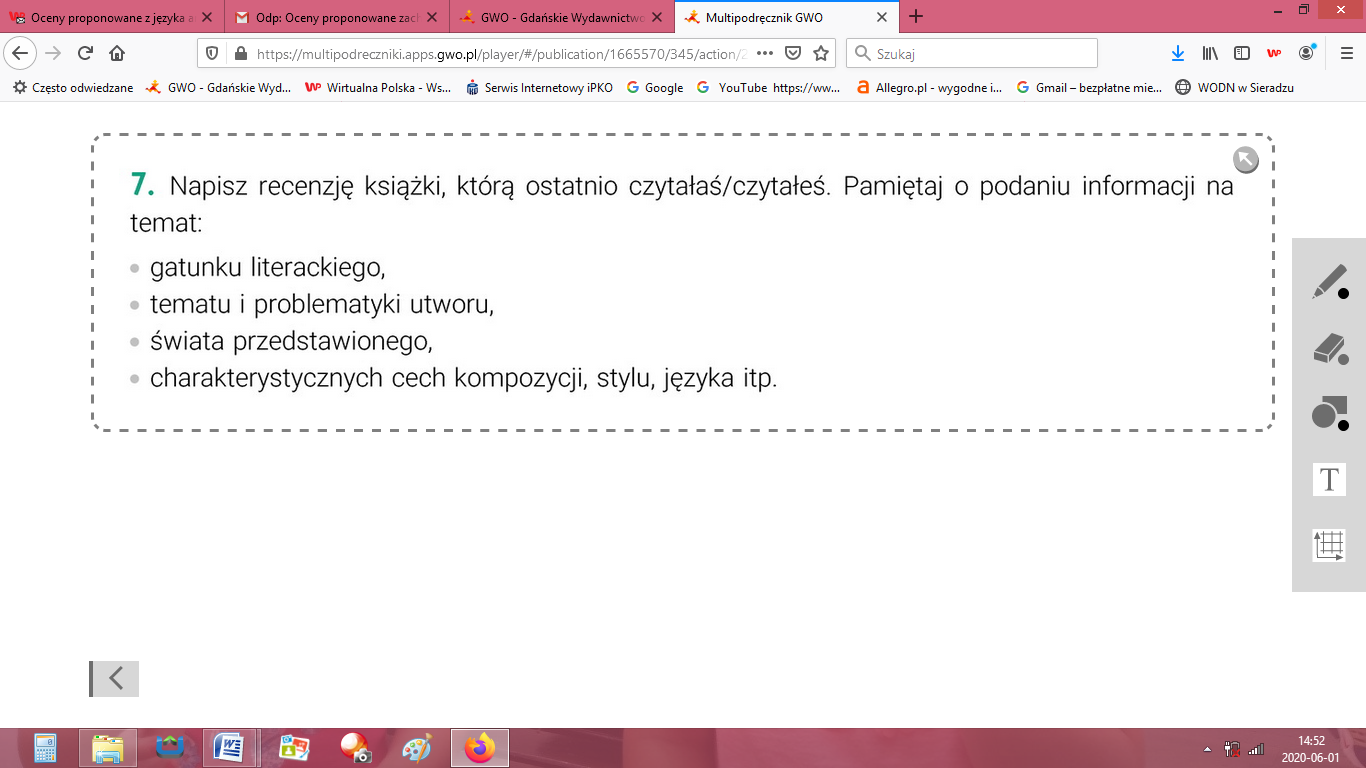 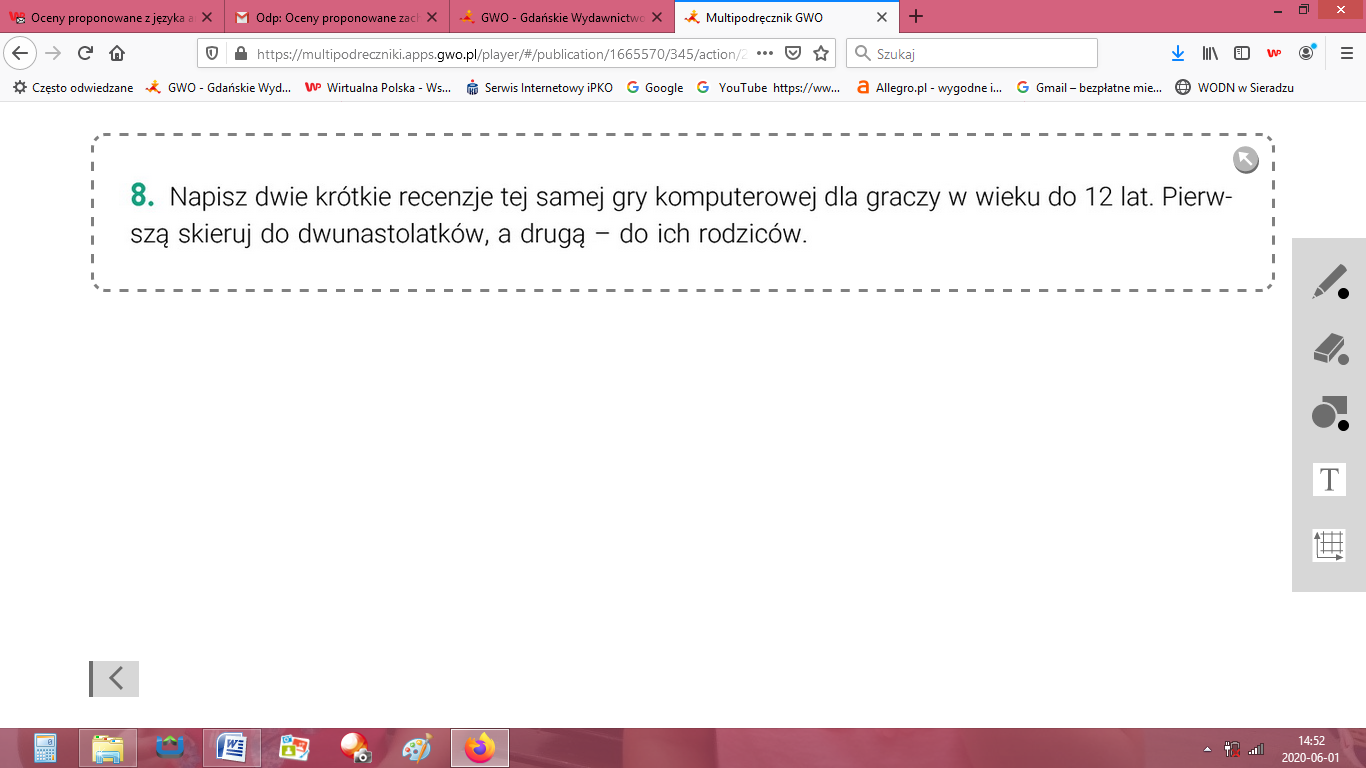 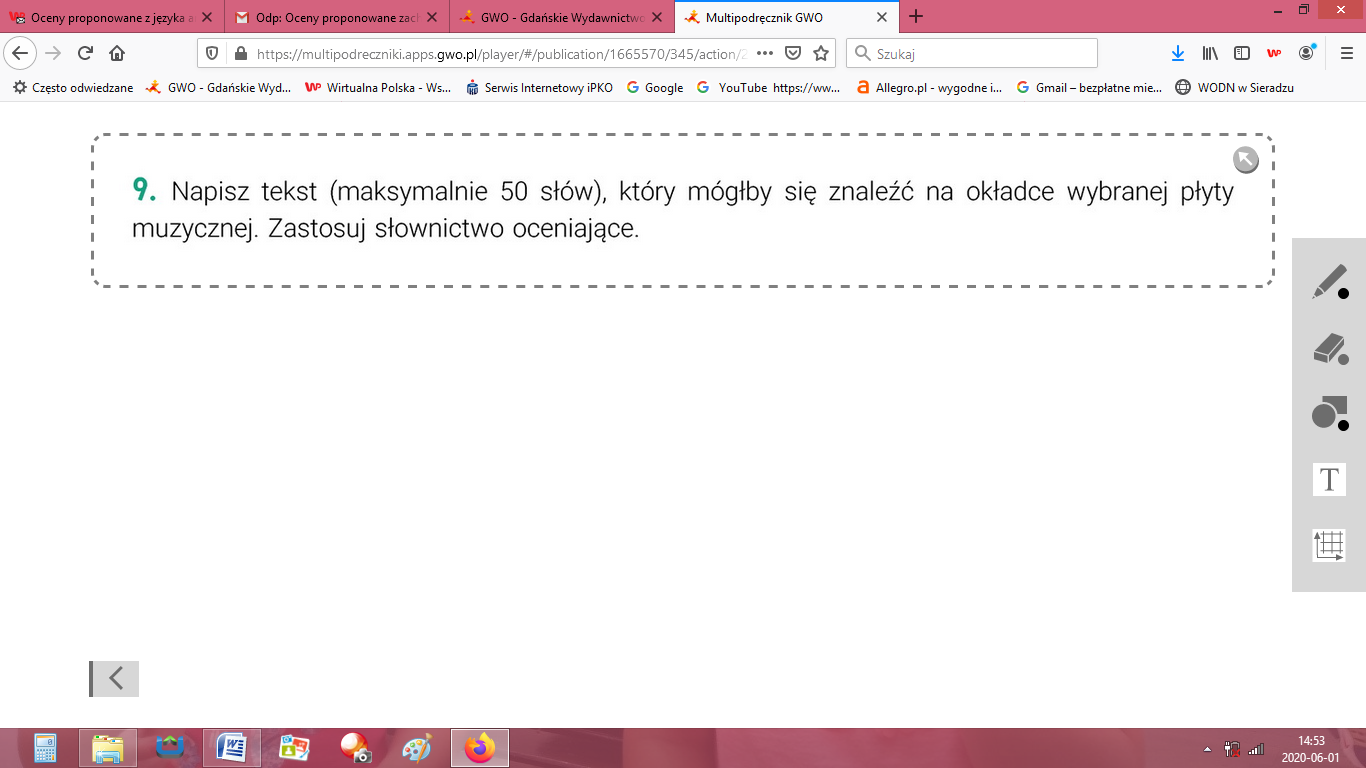 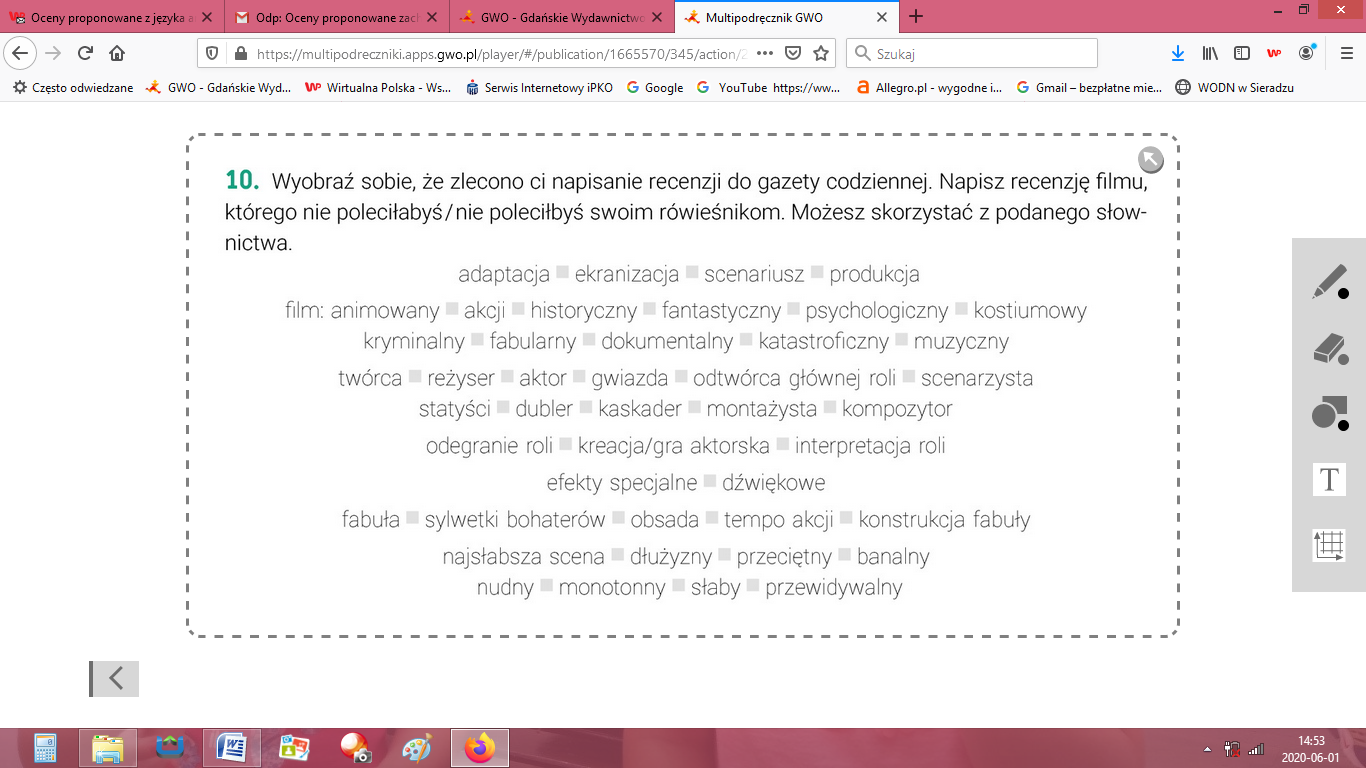 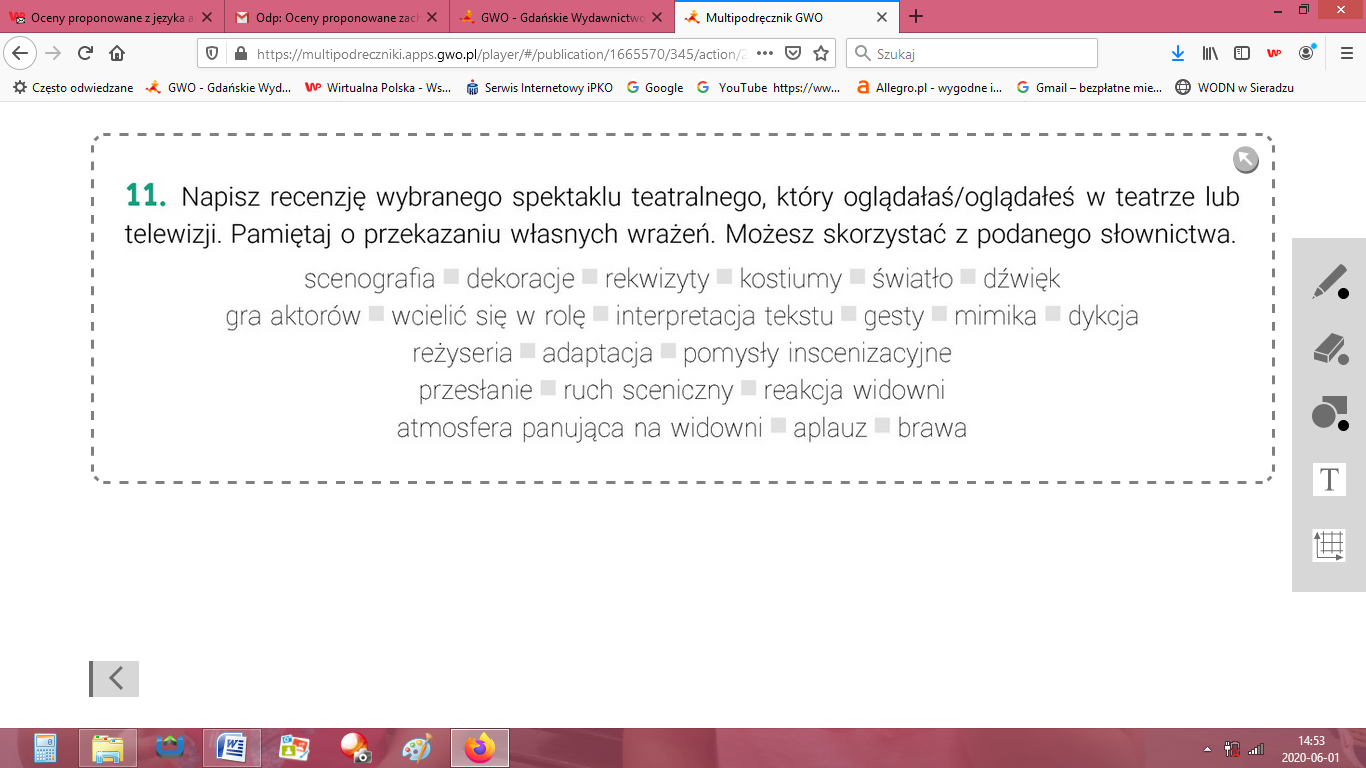 W swojej pracy korzystajcie z podanego słownictwa w ramce.